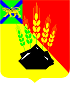 КОНТРОЛЬНО-СЧЕТНАЯ КОМИССИЯМИХАЙЛОВСКОГО МУНИЦИПАЛЬНОГО РАЙОНА ул. Красноармейская. д. 24, с. Михайловка, Михайловский район Приморский крайЗАКЛЮЧЕНИЕ	На проект решения «О внесении изменений и дополнений в решение Думы  Михайловского муниципального района от 09.12.2021г. № 156  «Об  утверждении районного бюджета  Михайловского муниципального района» на 2022 год и плановый период 2023 и 2024 годы».  27.10.2022г.                                                                                                       № 46Правовая основа  для проведения экспертизы:        Бюджетный кодекс РФ;  Федеральный закон от 07.02.2011 № 6-ФЗ «Об общих принципах организации и деятельности контрольно-счетных органов субъектов Российской Федерации и муниципальных образований»;  статья 23 Положения «О бюджетном   процессе в Михайловском муниципальном районе», утвержденное решением Думы Михайловского муниципального района от 31.03.2022  № 193,   Положение «О Контрольно-счётной комиссии Михайловского муниципального района», утвержденное  решением Думы ММР от 28.10.2021 № 135, Стандарт  внешнего муниципального финансового контроля «Экспертиза внесения изменений в бюджет Михайловского муниципального района на очередной год и плановый период», утвержденный распоряжением председателя Контрольно-счетной комиссии  от 18.01.2022 № 14-ра Основание для проведения экспертизы проекта – пункт 1. 6  Плана работы Контрольно-счетной комиссии  на 2021 год, утвержденного Распоряжением председателя Контрольно-счетной комиссии  от 14.01.2022 № 7-ра        Предмет экспертизы:        проект решения «О внесении изменений и дополнений в решение Думы  Михайловского муниципального района от 09.12.2021г. № 156  «Об  утверждении районного бюджета  Михайловского муниципального района» на 2022 год и плановый период 2023 и 2024 годы», материалы и документы финансово-экономических обоснований указанного проекта в части, касающейся расходных обязательств Михайловского муниципального района. Проектом решения вносятся изменения в решение Думы  Михайловского муниципального района от 09.12.2021г. № 156  «Об  утверждении районного бюджета  Михайловского муниципального района» на 2022 год и плановый период 2023 и 2024 годы» в показатели на 2022 год и 2024 года.          Цель экспертизы:         определение достоверности и обоснованности показателей,  вносимых изменений в решение Думы Михайловского муниципального района от 09.12.2021г. № 156  «Об утверждении районного бюджета  Михайловского муниципального района на 2022 год и плановый период 2023 и 2024 годы».  Объект экспертизы: администрация Михайловского муниципального районаВ Контрольно-счетную комиссию  для проведения экспертизы поступили следующие документы:     проект решения «О внесении изменений и дополнений в решение Думы  Михайловского муниципального района от 09.12.2021г. № 156  «Об  утверждении районного бюджета  Михайловского муниципального района» на 2022 год и плановый период 2023 и 2024 годы» с приложениями № 1-1,    2-6, 3-9, 4-10, 5-11, 6-12  (далее – проект Решения),     пояснительная  записка, в которой  отражены анализ причин и факторов, обусловивших необходимость внесения изменений в решение о бюджете района, а также содержащей информацию об изменении расходной части бюджета, с документами,  подтверждающими обоснованность расходов.       2.2. Целью предварительного контроля внесения изменений в бюджет района является определение достоверности и обоснованности показателей вносимых изменений в бюджет района на очередной финансовый год и плановый период.2.3. Задачами предварительного контроля внесения изменений в бюджет района являются: - определение соответствия действующему законодательству и нормативно-правовым актам органов местного самоуправления проекта решения о внесении изменений в бюджет района  на очередной финансовый год и плановый период, а также документов и материалов, представляемых одновременно с ним в Думу Михайловского муниципального района; - определение обоснованности, целесообразности и достоверности показателей, содержащихся в проекте решения о внесении изменений в бюджет района на очередной финансовый год и плановый период, документах и материалах, представляемых одновременно с ним.Вопросы экспертизы проекта: 1.  Экспертиза соответствия проекта решения Думы Михайловского муниципального района  «О внесении изменений и дополнений в решение Думы  Михайловского муниципального района от 09.12.2021г. № 156  «Об  утверждении районного бюджета  Михайловского муниципального района» на 2022 год и плановый период 2023 и 2024 годы»  законодательству Приморского края, муниципальным нормативным правовым актам Михайловского муниципального района 2. Рассмотрение вопроса о выявлении коррупциогенных факторов (признаков) при анализе Проекта решения.     В ходе проведения экспертизы проекта по первому вопросу Контрольно-счетной комиссией  установлено следующее:Годовой бюджет Михайловского муниципального района на 2022 год утвержден       решением Думы Михайловского муниципального района  от  09.12.2021г. № 156 «Об утверждении районного бюджета Михайловского муниципального района  на 2022 год и плановый период 2023 и 2024 годы»  в следующих объемах: 1) общий объем доходов районного бюджета – в сумме 1 117 116,37234 тыс. рублей, в том числе: объем межбюджетных трансфертов, получаемых из других бюджетов бюджетной системы Российской Федерации, - в сумме 584 483,37234 тыс. рублей; объем собственных доходов – в сумме  532 633 000, 00  рублей2) общий объем расходов районного бюджета – в сумме 1 122 116,37234 тыс. рублей; 3) размер дефицита районного бюджета – в сумме 5 000,00 тыс. рублей;4)  предельный объем муниципального долга Михайловского муниципального района – в сумме 50 000 тыс. рублей; 5)  верхний предел муниципального внутреннего долга Михайловского муниципального района на 1 января 2023 года – в сумме 100 000 тыс. рублей.В целях качественного и полного осуществления расходных обязательств районного  бюджета за период с января по сентябрь  2022 года  проведено три  корректировки бюджета, согласно которых  внесены изменения с уточнением показателей бюджета района,  утвержденные Решением Думы Михайловского муниципального района № 156 от 09.12.2021г.     Проектом Решения, подготовленного для рассмотрения Думой  Михайловского муниципального района 27.10.2022 года,  предлагается внести изменения в основные характеристики бюджета района, а также в иные показатели и установить новые параметры бюджета на 2022 год: 1) общий объем доходов районного бюджета – в сумме 1 271 541,08148 тыс. рублей, в том числе: объем межбюджетных трансфертов, получаемых из других бюджетов бюджетной системы Российской Федерации, - в сумме 725 725,51802 тыс. рублей; объем собственных доходов – в сумме  545 633, 00 тыс.  рублей2) общий объем расходов районного бюджета – в сумме 1 331 087,07148 тыс. рублей; 3) размер дефицита районного бюджета – в сумме 59 545,99 тыс. рублей;        Согласно пояснительной записке к проекту решения основанием для внесения изменений в бюджет района в 2022 году является:      -  увеличение доходной части  за счет собственных доходов,       - поступление средств из вышестоящего бюджета (краевых средств),      - доходы от возврата бюджетами бюджетной системы РФ  остатков субсидий, субвенций и иных межбюджетных трансфертов, имеющих целевое назначение, прошлых лет.Проектом решения в показатели  доходов и расходов районного  бюджета на плановый период 2023 и 2024  годы изменения не вносятся.Настоящим проектом предлагаемые корректировки изменяют основные показатели районного бюджета на 2022 год в сравнении с показателями, утвержденными решением Думы Михайловского муниципального района от 23.06.2022г. № 220 «О внесении изменений и дополнений в решение Думы  Михайловского муниципального района от 09.12.2021г. № 156  «Об  утверждении районного бюджета  Михайловского муниципального района» на 2022 год и плановый период 2023 и 2024 годы»,  в том числе:а) увеличиваются  общие объемы доходов  на сумму 35 883,53004 тыс.  рублей, из них за счет:- увеличения    безвозмездных поступлений,  в результате приведения  в соответствие средств межбюджетных трансфертов выделяемых из краевого бюджета в виде субсидий и субвенций в сумме 22 652,96658 тыс. рублей,         -   увеличение доходной части  за счет собственных доходов по налогам на доходы физических лиц в сумме 13 000,00 тыс. рублей,       - доходов  от возврата бюджетами бюджетной системы РФ  остатков субсидий, субвенций и иных межбюджетных трансфертов, имеющих целевое назначение, прошлых лет в сумме 230,563 тыс. рублей.б) увеличиваются   общие объемы расходов на сумму 35 883,53004 тыс.  рублей,  согласно увеличения доходной части бюджета.  Предлагаемые корректировки изменяют основные показатели доходов и расходов районного  бюджета на 2022 год в одинаковом объеме без изменения размера дефицита.       Основные характеристики бюджета, утвержденные на 2022 год и прогнозируемые по внесенному проекту представлены в таблице № 1:Таблица № 1                                                                                                              тыс. руб.Как видно из таблицы на 2022 год увеличены  объемы доходов (на 154 424,70914тыс. рублей) и  расходов (на 208 970,69914 тыс. рублей),  при этом размер дефицита районного бюджета увеличен  (на 54 545,99 тыс. рублей). ДОХОДЫВ результате вносимых изменений объем доходов районного бюджета на 2022 год по сравнению с утвержденными показателями увеличен на 13,82 %, или на 154 424,70914 тыс. рублей (с 1 117 116,37234 до 1 271 541,08148 тыс. рублей).      В составе доходов бюджета общий объем налоговых и неналоговых доходов за счет собственных средств увеличен по налогам на доходы физических лиц на  сумму 13 000,00 тыс. рублей,  и составляет 545 633,00 тыс. рублей. Безвозмездные поступления на 2022 год представлены в объеме 725 677,51802 тыс. рублей, что больше утвержденных годовых бюджетных назначений (584 483,37234 тыс. рублей) на 141 194,14568 тыс. рублей, или на 24,16 %. Увеличение произведено за счет уточнения объемов финансовой помощи из краевого  бюджета.      В доходах учтены:     - доходы от возврата прочих остатков субсидий, субвенций и иных межбюджетных трансфертов, имеющих целевое назначение, прошлых лет из бюджетов поселений в сумме 548,70983 тыс. рублей    - возврат прочих остатков субсидий, субвенций и иных межбюджетных трансфертов, имеющих целевое назначение, прошлых лет из бюджетов муниципальных районов в сумме  - 318,14637 тыс. рублейРАСХОДЫСогласно проекта решения  расходная часть районного бюджета на 2022 год  представлена выше утвержденных параметров на 208 970,69914 тыс. рублей, или на 18,62 %. Увеличение расходов предусмотрено за счет безвозмездных поступлений  на 141 194,14568 тыс. рублей, собственных средств на 13 000,00 тыс. рублей и распределения  свободных остатков собственных средств, оставшихся на счете местного бюджета на 01.01.2022г. на  сумму 54 545,99 тыс. рублей.      При распределении расходов:      безвозмездные поступления от других бюджетов РФ используются строго по назначению.      расходы местного бюджета  в сумме  16 281,66346 тыс.  рублей (13 000,00 тыс. руб. – увеличение собственных доходов, 3 051,10 тыс. руб.- дотации бюджету на поддержку мер по обеспечению сбалансированности бюджета, 230,563 тыс. руб.- доходов  от возврата остатков субсидий, трансфертов)  перераспределены на основании заявок главных распорядителей бюджетных средств и решения комиссии Администрации Михайловского муниципального района по рассмотрению бюджетных заявок на внесение изменений в бюджет текущего года, согласно протокола № 4 от 28.09.2022г.Из 11 разделов  бюджетной классификации расходов увеличение произведено по 7 разделам, уменьшение по 1 разделу,  без изменений оставлены объемы расходов по 3 разделам.										(тыс. рублей)Кроме того, решение по бюджету  предусматривает перемещение бюджетных ассигнований между целевыми статьями программных и непрограммных расходов  бюджета.Муниципальные программы     Решением Думы  Михайловского муниципального района от 09.12.2021г. № 156  «Об  утверждении районного бюджета  Михайловского муниципального района» на 2022 год и плановый период 2023 и 2024 годы» бюджет сформирован в программном формате. Первоначально, на реализацию 24 муниципальных программ предусмотрено  906 472,14643 тыс. руб., или 80,78% всех ассигнований бюджета. Подготовленным к рассмотрению  проектом  решения «О внесении изменений и дополнений в решение Думы  Михайловского муниципального района от 09.12.2021г. № 156  «Об  утверждении районного бюджета  Михайловского муниципального района» на 2022 год и плановый период 2023 и 2024 годы»  (с изменениями  реш. № 184 от 24.02. 22 г., реш. № 192 от 31.03.22г., реш. № 220 от 23.06.22г.)  расходы на реализацию муниципальных программ увеличены на 169 829,01 тыс. руб., от первоначальных назначений (906 472,14643 тыс. руб.),  с учетом  безвозмездных поступлений из средств краевого бюджета и собственных средств бюджета и составят 1 076 301,16 тыс. рублей или 80,86 % всех ассигнований бюджета.    Сравнительный анализ исполнения расходов районного бюджета на реализацию    муниципальных программ   финансируемых из районного бюджета   отражена в таблице № 3  таблица  № 3                                                                                                               (тыс. руб.)     Анализ изменения бюджетных ассигнований по муниципальным программам показывает, что в сравнении с решением Думы Михайловского муниципального района от 23.06.2022г. № 220 «О внесении изменений и дополнений в решение Думы  Михайловского муниципального района от 09.12.2021г. № 156  «Об  утверждении районного бюджета  Михайловского муниципального района» на 2022 год и плановый период 2023 и 2024 годы»  значительное увеличение в сумме  29 362,45 тыс. рублей  предусмотрено на исполнение муниципальной программы «Программа развития образования Михайловского муниципального района на 2021-2025гг», из них  за счет увеличения  субвенций  из средств краевого бюджета  на сумму 15 126,65 тыс. рублей,  увеличения  от собственных средств на сумму 14 235,80 тыс. рублей. Планируемые расходы  от собственных средств направлены на ремонты учреждений образования и дошкольных образовательных учреждений в сумме 4 035,7  тыс. руб., на увеличение заработной платы с учетом налогов в сумме 10 200,10 тыс. руб.         Уменьшаются бюджетные ассигнования за счет собственных средств на реализацию муниципальной программы «Программа комплексного развития систем коммунальной инфраструктуры ММР» на сумму 3 421,9 тыс. рублей  по причине изменений финансирования по программным мероприятиям внутри программы.    На реализацию программных мероприятий  по муниципальной программе   «Управление муниципальным имуществом и земельными ресурсами» запланировано увеличение    бюджетных  ассигнований  на сумму 1 126,43 тыс.  рублей, за счет субвенций  из средств краевого бюджета на обеспечение и предоставление жилых помещений детям сиротам и детям оставшимся без попечения родителей.           Уменьшаются бюджетные ассигнования за счет собственных средств на реализацию муниципальной программы «Укрепление общественного здоровья в ММР на 2020-2024гг.» на сумму 369,74 тыс. рублей  по причине изменений финансирования мероприятий  по проведению диспансеризации муниципальных служащих.Проектом Решения предусмотрено увеличение бюджетных ассигнований на текущие расходы по исполнению непрограммных направлений деятельности органов муниципальной власти  района,  в   сравнении   с решением Думы Михайловского муниципального района от 23.06.2022г. № 220 «О внесении изменений и дополнений в решение Думы  Михайловского муниципального района от 09.12.2021г. № 156  «Об  утверждении районного бюджета  Михайловского муниципального района» на 2022 год и плановый период 2023 и 2024 годы»,   в сумме  9 189,51344 тыс. рублей из них:1.  за счет увеличения безвозмездных поступлений из краевого бюджета в сумме 3 466,69 тыс. рублей, в том числе: субвенций на социальную поддержку детей, оставшихся без попечения родителей, и лиц, принявших на воспитание в семью детей, оставшихся без попечения родителей на сумму 1 981,69 тыс. рублей        компенсация части родительской платы за присмотр и уход за детьми в образовательных организациях, реализующих образовательную программу дошкольного образования на сумму 1 485,00 тыс. рублей2. за счет увеличения от собственных средств в сумме 5 722,82344 тыс. рублей, из них на увеличение резервного фонда в сумме 5 194,645 тыс. рублей.В результате вносимых изменений объем непрограммных расходов  районного бюджета на 2022 год по сравнению с утвержденными первоначально решением Думы  ММР  от 09.12.2021г. № 156  показателями увеличен на 18,15%, или на 39 141,685 тыс. рублей (с 215 644,226 до 254 785,91128 тыс. рублей).Проектом Решения общий объем бюджетных ассигнований на 2022 год на исполнение публичных нормативных обязательств не изменяется и исполняется в ранее принятых  параметрах, согласно статьи 74.1 Бюджетного Кодекса РФ.Объем бюджетных ассигнований резервного фонда администрации Михайловского муниципального района фонда, с учетом внесенных изменений  составит 26 194,65  тыс. рублей, что  соответствует  параметрам, установленным статьей 81 Бюджетного кодекса РФ, с учетом изменений, внесенных  федеральным законом  от 14.03.2022 N 54-ФЗ. С учетом внесенных  изменений дефицит бюджета на 2022 год по сравнению с утвержденными первоначально решением Думы  ММР  от 09.12.2021г. № 156  показателями увеличен на 54 545,99 тыс. рублей  (с 5 000,00 до 59 545,99 тыс. рублей), что не превышает предельно допустимый уровень, установленный пунктом 3 статьи 92.1. Бюджетного Кодекса РФ.  Дефицит  покрыт за счет остатков средств на счете по учету средств бюджета на 01.01.2022 года.       Муниципальный долг отсутствует.            Администрацией  Михайловского муниципального района:муниципальные гарантии не предоставлялись;бюджетные ссуды и кредиты не предоставлялись;муниципальных заимствований – нет.2.В ходе проведения экспертно-аналитического мероприятия по второму вопросу Контрольно-счетной комиссией  установлено отсутствие коррупциогенных факторов (признаков) в представленном Проекте решения.Выводы: 1. В ходе проведения экспертизы проекта  по первому вопросу Контрольно-счетной комиссией установлено, что проект решения «О внесении изменений и дополнений в решение Думы  Михайловского муниципального района от 09.12.2021г. № 156  «Об  утверждении районного бюджета  Михайловского муниципального района» на 2022 год и плановый период 2023 и 2024 годы»    не противоречит действующему законодательству,  показатели проекта бюджета с учетом вносимых корректировок соответствуют требованиям и сбалансированности бюджетной системы Российской Федерации,  замечания и предложения отсутствуют.Данный проект  может быть рассмотрен Думой Михайловского муниципального района в представленной редакции.2. В ходе проведения экспертизы проекта по второму вопросу Контрольно-счетной комиссией  установлено отсутствие коррупциогенных факторов (признаков) в представленном Проекте решения.Председатель Контрольно-счетной комиссии Михайловского муниципального района                                Л.Г. Соловьянова№ решения,   дата увеличение собств. доходов (тыс. руб.)увеличение расходов от собственных  средствувеличение доходов и расходов  по безвозмездным поступлениям№ 184 от  24.02.2022г.-42 260,99 (за счет остатков на л/счете)129 538,13№ 192 от  31.03.2022г.10 250,00 (за счет остатков на л/счете)№ 220 от 23.06.2022г.2 035,05 (за счет остатков на л/счете)- 10 996,94732ИТОГО:54 545,99118 541,1791№№ п/пОсновные характеристики бюджетаУтверждено реш. № 156 от 09.12.2021г.Реш. № 156 от 09.12.21г. (с измен. реш. № 184 от 24.02.22г., № 192 от 31.03.22г., № 220 от 23.06.22г.)Проект решенияОтклонения +(-) гр.3-гр.51234561. Общий объем доходов, из них:1 117 116,372341 235 657,551441 271 541,08148154 424,70914собственные доходы532 633,00532 633,00545 633,0013 000,00безвозмездные поступления584 483,37234703 024,55144725 677,51802141 194,14568Доходы от возврата трансфертов548,70983548,70983Возврат остатков субсидий-318,14637- 318,146372.Общий объем расходов бюджета1 122 116,372341 295 203,541441 331 087,07148208 970,69914Дефицит бюджета5 000,0059 545,9959 545,9954 545,99НаименованиеУтверждено реш. № 156 от 09.12.2021г.Проект решения ОтклонениеОБЩЕГОСУДАРСТВЕННЫЕ ВОПРОСЫ138 052,71307173 575,5891635 522,87609НАЦИОНАЛЬНАЯ БЕЗОПАСНОСТЬ И ПРАВООХРАНИТЕЛЬНАЯ ДЕЯТЕЛЬНОСТЬ500,00986,5486,5НАЦИОНАЛЬНАЯ ЭКОНОМИКА44 329,3924526 197,22818-18 132,16427ЖИЛИЩНО-КОММУНАЛЬНОЕ ХОЗЯЙСТВО33 128,7925544 056,3930410 927,60049ОБРАЗОВАНИЕ775 496,45307894 678,29390119 181,84083КУЛЬТУРА, КИНЕМАТОГРАФИЯ37 817,7738 686,544868,774СОЦИАЛЬНАЯ ПОЛИТИКА51 902,5952165 556,6212713 654,02606ФИЗИЧЕСКАЯ КУЛЬТУРА И СПОРТ4 893,2651 354,5146 461,25СРЕДСТВА МАССОВОЙ ИНФОРМАЦИИ4 872,004 872,000,00ОБСЛУЖИВАНИЕ ГОСУДАРСТВЕННОГО И МУНИЦИПАЛЬНОГО ДОЛГА0,000,000,00МЕЖБЮДЖЕТНЫЕ ТРАНСФЕРТЫ ОБЩЕГО ХАРАКТЕРА БЮДЖЕТАМ БЮДЖЕТНОЙ СИСТЕМЫ РОССИЙСКОЙ ФЕДЕРАЦИИ31 123,39631 123,3960,00ВСЕГО:1 122 116,372341 331 087,07148208 970,69914№ п/пНаименование муниципальной программыИсполнение     на основании решения о бюджетеИсполнение     на основании решения о бюджетеИсполнение     на основании решения о бюджетеИсполнение     на основании решения о бюджетеИсполнение     на основании решения о бюджете№ п/пНаименование муниципальной программыРеш. № 156 от 09.12.22г.Реш. № 156 от 09.12.22г. (с измен. реш. № 184 от 24.02.22г., № 192 от 31.03.22г., 220 от 23.06.22г.)Проект решения Отклонен.гр.2-гр.4Отклонениягр.3-гр.41234561Обеспечение жильем молодых семей Михайловского муниципального района на 2021-2023гг.1 736,812 328,662 328,66591,850,002Развитие дополнительного образования в сфере культуры и искусства на 2019-2021гг.22 454,7022 454,7022 260,50- 194,2- 194,23Программа развития образования Михайловского муниципального района на 2021-2025гг.742 181,06791 842,03821 204,4879 023,4229362,454Развитие муниципальной службы в администрации ММР200,00200,00240,0040,0040,005Доступная среда для инвалидов  на территории ММР100,00100,00100,000,000,006 Комплексные меры противодействия употреблению наркотиков в ММР на 2019-2021гг90,0090,0090,000,000,007Профилактика правонарушений в ММР 2021-2023гг60,0060,0050,00-10,00-10,008Развитие малого и среднего предпринимательства на территории ММР 50,0050,0050,000,000,009Организация транспортного обслуживания  населения ММР3 800,004 800,004800,001 000,000,0010Развитие малоэтажного жилищного строительства на территории ММР на 2019-2021гг0,004 466,514 466,514 466,510,0011Обеспечение содержания, ремонта автодорог, мест общего пользования  и сооружений на них ММР н 2021-2023 годы37 700,0017 816,0017 816,00-19 884,000,0012Патриотическое воспитание граждан ММР на 2020-2022гг80,0080,00130,0050,0050,0013Молодежная политика Михайловского МР 50,0050,0043,23- 6,77- 6,7714Укрепление общественного здоровья в ММР на 2020-2024гг.685,00815,00445,26- 239,74- 369,7415Развитие физической культуры и  спорта ММР 1 300,001 670,001 707,90407,9037,9016Развитие культуры ММР2019-2021гг37 687,7738 442,7738 513,319825,54970,54917Профилактика терроризма и противодействие экстремизму на территории ММР20,0020,0020,000,000,0018Программа комплексного развития систем коммунальной инфраструктуры ММР 28 157,5730 633,1030 633,102 475,520,0019Развитие  и поддержка социально ориентированных некоммерческих организаций ММР 60,0060,0060,000,000,0020Комплексное развитие системы социальной инфраструктуры ММР11 420,68100 251,8996 829,9985 409,31- 3421,921Обеспечение безопасности дорожного движения в ММР 50,0050,0050,000,000,0022Содержание и ремонт муниципального жилого фонда в ММР3 500,007 546,167 535,564 035,56- 10,623Противодействие коррупции на территории ММР30,0030,0029,9- 0,10- 0,1024Управление муниципальным имуществом и земельными ресурсами15 058,5525 770,3226 896, 7511 838,21 126,43Итого 906 472,151049607,141 076 301,16169 829,0126664,72